Постановление Правительства РФ от 28 марта 2017 г. № 339 “Об утверждении перечня субстанций и (или) методов, запрещенных для использования в спорте, для целей статей 230.1 и 230.2 Уголовного кодекса Российской Федерации”
Правительство Российской Федерации постановляет:Утвердить прилагаемый перечень субстанций и (или) методов, запрещенных для использования в спорте, для целей статей 230.1 и 230.2 Уголовного кодекса Российской Федерации.УТВЕРЖДЕН
постановлением Правительства
Российской Федерации
от 28 марта 2017 г. № 339Перечень
субстанций и (или) методов, запрещенных для использования в спорте, для целей статей 230.1 и 230.2 Уголовного кодекса Российской ФедерацииЗапрещенные субстанции1. Анаболические агенты (S1)1.1. Анаболические андрогенные стероиды (ААС):a) экзогенные AAС:1-андростендиол (5?-андрост-1-ен-3?,17?-диол)(3R,5S,8R,9S,10R,13S,14S,17S)-10,13-диметил-4,5,6,7,8,9,11,12,14,15,16,17-додекагидро-3H-циклопента[a]фенантрен-3,17-диол1-андростендион (5?-андрост-1-ен-3,17-дион)(5S,8R,9S,10R,13S,14S)-10,13-диметил-5,6,7,8,9,11,12,14,15,16-декагидро-4H-циклопента[a]фенантрен-3,17-дион4-гидрокситестостерон (4,17?-дигидроксиандрост-4-ен-3-он)4,17-дигидрокси-10,13-диметил-1,2,6,7,8,9,10,11,12,13,14,15,16,17-тетрадекагидро-циклопента[a]фенантрен-3-он1-тестостерон (17?-гидрокси-5?-андрост-1-ен-3-он)(5S,8R,9S,10R,13S,14S,17S)-17-гидрокси-10,13-диметил-4,5,6,7,8,9,11,12,14,15,16,17-додекагидроциклопента[a]фенантрен-3-онболандиол (эстр-4-ен-3?,17?-диол)(3S,8R,9S,10R,13S,14S,17S)-13-метил-1,2,3,6,7,8,9,10,11,12,14,15,16,17-тетрадекагидроциклопента[a]фенантрен-3,17-диолболастерон (17?-гидрокси-7?,17?-диметиландрост-4-ен-3-он)(7R,8R,9S,10R,13S,14S,17S)-17-гидрокси-7,10,13,17-тетраметил-2,6,7,8,9,11,12,14,15,16-декагидро-1H-циклопента[a]фенантрен-3-онданазол (17?-этинил-17?-гидрокси-4-андростен-[2,3-d]изоксазол)(1R,3aS,3bR,10aR,10bS,12aS)-1-этинил-10a,12a-диметил-2,3,3a,3b,4,5,10,10a,10b,11,12,12a-додекагидро-1H-циклопента[7,8]фенантро[3,2-d][1,2]оксазол-1-ол)дегидрохлорметилтестостерон(4-хлор-17?-гидрокси-17?-метиландроста-1,4-диен-3-он)(18R,9S,10R,13S,14S,17S)-4-хлор-17-гидрокси-10,13,17-триметил-7,8,9,11,12,14,15,16-октагидро-6H-циклопента[a]фенантрен-3-ондезоксиметилтестостерон (17?-метил-5?-андрост-2-ен-17?-ол)(5S,8R,9S,10S,13S,14S,17S)-10,13,17-триметил-1,4,5,6,7,8,9,11,12,14,15,16-додекагидроциклопента[a]фенантрен-17-олдростанолон (17?-гидрокси-2?-метил-5?-андростан-3-он)(2R,5S,8R,9S,10S,13S,14S,17S)-17-гидрокси-2,10,13-триметил-1,2,4,5,6,7,8,9,11,12,14,15,16,17-тетрадекагидроциклопента[a]фенантрен-3-онгестринон (13?-этил,17?-этинил-17-гидрокси-гона-4,9,11-триен-3-он)(8S,13S,14S,17R)-13-этил-17-этинил-17-гидрокси-1,2,6,7,8,14,15,16-октагидроциклопента[a]фенантрен-3-онкалустерон(7S,8R,9S,10R,13S,14S,17S)-17-гидрокси-7,10,13,17-тетраметил-6,7,8,9,10,11,12,13,14,15,16,17-додекагидро-1H-циклопента[a]фенантрен-3(2H)-онквинболон(8R,9S,10R,13S,14S,17S)-17-(1-циклопентенилокси)-10,13-диметил-6,7,8,9,11,12,14,15,16,17-декагидроциклопента[a]фенантрен-3-онклостебол(8S,9S,10R,13S,14S,17S)-4-хлор-17-гидрокси-10,13-диметил-1,2,6,7,8,9,11,12,14,15,16,17-додекагидроциклопента[a]фенантрен-3-онместанолон(5S,8R,9S,10S,13S,14S,17S)-17-гидрокси-10,13,17-триметил-2,4,5,6,7,8,9,11,12,14,15,16-додекагидро-1H-циклопента[a]фенантрен-3-онместеролон(1S,5S,8R,9S,10S,13S,14S,17S)-17-гидрокси-1,10,13-триметил-1,2,4,5,6,7,8,9,11,12,14,15,16,17-тетрадекагидроциклопента[a]фенантрен-3-онметандиенон (17?-гидрокси-17?-метиландроста-1,4-диен-3-он)(8S,9S,10S,13S,14S,17S)-17-гидрокси-10,13,17-триметил-7,8,9,11,12,14,15,16-октагидро-6H-циклопента[a]фенантрен-3-онметенолон(5S,8R,9S,10S,13S,14S,17S)-17-гидрокси-1,10,13-триметил-4,5,6,7,8,9,11,12,14,15,16,17-додекагидроциклопента[a]фенантрен-3-онметандриол(3S,8S,9R,10R,13S,14R,17S)-10,13,17-триметил-1,2,3,4,7,8,9,11,12,14,15,16-додекагидроциклопента[a]фенантрен-3,17-диолметастерон (17?-гидрокси-2?,17?-диметил-5?-андростан-3-он)(2R,5S,8R,9S,10S,13S,14S,17S)-17-гидрокси-2,10,13,17-тетраметил-2,4,5,6,7,8,9,11,12,14,15,16-додекагидро-1H-циклопента[a]фенантрен-3-онметилдиенолон (17?-гидрокси-17?-метилэстра-4,9-диен-3-он)(8S,13S,14S,17S)-17-гидрокси-13,17-диметил-1,2,6,7,8,11,12,14,15,16-декагидроциклопента[a]фенантрен-3-онметилнортестостерон (17?-гидрокси-17?-метилэстр-4-ен-3-он)(8R,9S,10R,13S,14S,17S)-17-гидрокси-13,17-диметил-1,2,6,7,8,9,10,11,12,14,15,16-додекагидроциклопента[a]фенантрен-3-онметилтестостерон(8R,9S,10R,13S,14S,17S)-17-гидрокси-10,13,17-триметил-2,6,7,8,9,11,12,14,15,16-декагидро-1H-циклопента[a]фенантрен-3-онметил-1-тестостерон (17?-гидрокси-17?-метил-5?-андрост-1-ен-3-он)(5S,8R,9S,10R,13S,14S,17S)-17-гидрокси-10,13,17-триметил-5,6,7,8,9,11,12,14,15,16-декагидро-4H-циклопента[a]фенантрен-3-онметриболон  (метилтриенолон,  17?-гидрокси-17?-метилэстра-4,9,11-триен-3-он)(8S,13S,14S,17S)-17-гидрокси-13,17-диметил-1,2,6,7,8,14,15,16-октагидроциклопента[a]фенантрен-3-онмиболерон(7R,8R,9S,10R,13S,14S,17S)-17-гидрокси-7,13,17-триметил-1,2,6,7,8,9,10,11,12,14,15,16-додекагидроциклопента[a]фенантрен-3-оннорболетон(8R,9S,10R,13S,14S,17S)-13,17-диэтил-17-гидрокси-1,2,6,7,8,9,10,11,12,14,15,16-додекагидроциклопента[a]фенантрен-3-оннорклостебол(8R,9S,10R,13S,14S,17S)-4-хлоро-17-гидрокси-13-метил-2,6,7,8,9,10,11,12,14,15,16,17-додекагидро-1H-циклопента[a]фенантрен-3-оннорэтандролон(8R,9S,10R,13S,14S,17S)-17-этил-17-гидрокси-13-метил-1,2,6,7,8,9,10,11,12,14,15,16-додекагидроциклопента[a]фенантрен-3-оноксаболон(8R,9S,10R,13S,14S,17S)-4,17-дигидрокси-13-метил-2,6,7,8,9,10,11,12,14,15,16,17-додекагидро-1H-циклопента[a]фенантрен-3-оноксандролон(1S,3aS,3bR,5aS,9aS,9bS,11aS)-1-гидрокси-1,9a,11a-триметил-2,3,3a,3b,4,5,5a,6,9,9b,10,11-додекагидроиндена[4,5-h]изохромен-7-оноксиместерон(8R,9S,10R,13S,14S,17S)-4,17-дигидрокси-10,13,17-триметил-2,6,7,8,9,11,12,14,15,16-декагидро-1H-циклопента[a]фенантрен-3-оноксиметолон(2Z,5S,8R,9S,10S,13S,14S,17S)-17-гидрокси-2-(гидроксиметилиден)-10,13,17-триметил-1,4,5,6,7,8,9,11,12,14,15,16-додекагидроциклопента[a]фенантрен-3-онпростанозол (17?-[(тетрагидропиран-2-ил)окси]-1′H-пиразоло[3,4:2,3]-5?-андростан)(1S,3aS,3bR,5aS,10aS,10bS,12aS)-10a,12a-диметил-1-(тетрагидро-2H-пиран-2-илокси)-1,2,3,3a,3b,4,5,5a,6,7,10,10a,10b,11,12,12a-гексадекагидроциклопента [5,6]нафто[1,2-f]индазолстанозолол(1S,3aS,3bR,5aS,10aS,10bS,12aS)-1,10a,12a-триметил-1,2,3,3a,3b,4,5,5a,6,7,10,10a,10b,11,12,12a-гексадекагидроциклопента[5,6]нафто[1,2-f]индазол-1-олстенболон(5S,8R,9S,10S,13S,14S,17S)-17-гидрокси-2,10,13-триметил-4,5,6,7,8,9,11,12,14,15,16,17-додекагидроциклопента[a]фенантрен-3-онтетрагидрогестринон (17-гидрокси-18a-гомо-19-нор-17?-прегна-4,9,11-триен-3-он)(13S,17S)-13,17-диэтил-17-гидрокси-1,2,6,7,8,13,14,15,16,17-декагидроциклопента[a]фенантрен-3-онтренболон (17?-гидроксиэстр-4,9,11-триен-3-он)(8S,13S,14S,17S)-17-гидрокси-13-метил-2,6,7,8,14,15,16,17-октагидро-1H-циклопента[a]фенантрен-3-онфлуоксиместерон(8S,9R,10S,11S,13S,14S,17S)-9-фтор-11,17-дигидрокси-10,13,17-триметил-1,2,6,7,8,11,12,14,15,16-декагидроциклопента[a]фенантрен-3-онформеболон(8S,9S,10R,11R,13S,14S,17S)-11,17-дигидрокси-10,13,17-триметил-3-оксо-7,8,9,11,12,14,15,16-октагидро-6H-циклопента[a]фенантрен-2-карбальдегидфуразабол (17?-метил[1,2,5]оксадиазоло[3′,4′:2,3]-5?-андростан-17?-ол)(1S,3aS,3bR,5aS,10aS,10bS,12aS)-1,10a,12a-триметил-2,3,3a,3b,4,5,5a,6,10,10a,10b,11,12,12a-тетрадекагидро-1H-циклопента[7,8]фенантро[2,3-c][1,2,5]оксадиазол-1-олэтилэстренол (19-норпрегна-4-ен-17?-ло)(8R,9S,10R,13S,14S,17S)-17-этил-13метил-2,3,6,7,8,9,10,11,12,14,15,16-додекагидро-1H-циклопента[a]фенантрен-17-олб) эндогенные ААС при экзогенном введении:19-норандростендиол (эстр-4-ен-3,17-диол)(3S,8R,9S,10R,13S,14S,17S)-13-метил-1,2,3,6,7,8,9,10,11,12,14,15,16,17-тетрадекагидроциклопента[a]фенантрен-3,17-диол19-норандростендион (эстр-4-ен-3,17-дион)(8R,9S,10R,13S,14S)-13-метил-1,2,6,7,8,9,10,11,12,14,15,16-додекагидроциклопента[a]фенантрен-3,17-дионандростендиол (андрост-5-ен-3?,17?-диол)(3S,8R,9S,10R,13S,14S,17S)-10,13-диметил-2,3,4,7,8,9,11,12,14,15,16,17-додекагидро-1H-циклопента[a]фенантрен-3,17-диоландростендион (андрост-4-ен-3,17-дион)(8R,9S,10R,13S,14S)-10,13-диметил-2,6,7,8,9,11,12,14,15,16-декагидро-1H-циклопента[a]фенантрен-3,17-дионболденон(8R,9S,10R,13S,14S,17S)-17-гидрокси-10,13-диметил-6,7,8,9,10,11,12,13,14,15,16,17-додекагидро-3H-циклопента[a]фенантрен-3-онболдион (андроста-1,4-диен-3,17-дион)(8R,9S,10R,13S,14S)-10,13-диметил-7,8,9,11,12,14,15,16-октагидро-6H-циклопента[a]фенантрен-3,17-диондигидротестостерон (17?-гидрокси-5?-андростан-3-он)(5S,8R,9S,10S,13S,14S,17S)-17-гидрокси-10,13-диметил-1,2,4,5,6,7,8,9,11,12,14,15,16,17-тетрадекагидроциклопента[a]фенантрен-3-оннандролон [19-нортестостерон](8R,9S,10R,13S,14S,17S)-17-гидрокси-13-метил-2,6,7,8,9,10,11,12,14,15,16,17-додекагидро-1H-циклопента[a]фенантрен-3-онпрастерон (дегидроэпиандростерон, ДГЭА, 3?-гидроксиандрост-5-ен-17-он)(3S,8R,9S,10R,13S,14S)-3-гидрокси-10,13-диметил-1,2,3,4,7,8,9,11,12,14,15,16-додекагидроциклопента[a]фенантрен-17-онтестостерон(8R,9S,10R,13S,14S,17S)-17-гидрокси-10,13-диметил-1,2,6,7,8,9,11,12,14,15,16,17-додекагидроциклопента[a]фенантрен-3-он,а также метаболиты и изомеры:3?-гидрокси-5?-андростан-17-он5?-андрост-2-ен-17-он5?-андростан-3?,17?-диол5?-андростан-3?,17?-диол5?-андростан-3?,17?-диол5?-андростан-3?,17?-диол5?-андростан-3? ,17?-диол7?-гидрокси-ДГЭА7?-гидрокси-ДГЭА4-андростендиол (андрост-4-ен-3?,17?-диол)5-андростендион (андрост-5-ен-3,17-дион)7-кето-ДГЭА19-норандростерон19-норэтиохоланолонандрост-4-ен-3?,17?-диоландрост-4-ен-3?,17?-диоландрост-4-ен-3?,17?-диоландрост-5-ен-3?,17?-диоландрост-5-ен-3?,17?-диоландрост-5-ен-3?,17?-диоландростеронэпи-дигидротестостеронэпитестостеронэтиохоланолон.1.2. Другие анаболические агенты:зеранол(3S,7R)-7,14,16-тригидрокси-3-метил-3,4,5,6,7,8,9,10,11,12-декагидро-1H-2-бензоксациклотетрадецин-1-онзилпатерол( )-транс-4,5,6,7-тетрагидро-7-гидрокси-6-(изопропиламино)-имидазо[4,5,1-jk]-[1]бензазепин-2(1H)-он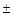 кленбутерол1-(4-амино-3,5-дихлорфенил)-2-(трет-бутиламино)этанолтиболон(7R,8R,9S,13S,14S,17R)-17-этинил-17-гидрокси-7,13-диметил-1,2,4,6,7,8,9,11,12,14,15,16-додекагидроциклопента[a]фенантрен-3-онселективные модуляторы андрогенных рецепторов (SARMs):андарин (2S)-3-(4-ацетамидо-фенокси)-2-гидрокси-2-метил-N-(4-нитро-3-трифторметил-фенил)-пропионамидостарин ((2S)-3-(4-цианофенокси)-N-[4-циано-3-(трифторметил)фенил]-2-гидрокси-2-метилпропанамид).2. Пептидные гормоны, факторы роста и миметики (S2)2.1. Агонисты рецепторов эритропоэтина:2.1.1. Агенты, стимулирующие выработку эритропоэтина (ESAs):дарбепоэтин (dEPO);эритропоэтины (ЭПО);ЭПО-Fc;пептидные ЭПО-миметики (EMP): CNTO 530, пегинесатид;ингибиторы GATA: K-11706;метоксиполиэтиленгликоль-эпоэтин бета (CERA);ингибиторы трансформирующего фактора роста-? (TGF-?):сотатерцепт, луспатерцепт.2.1.2. Агонисты рецепторов эритропоэтина, не влияющие на эритропоэз:ARA-290;асиало ЭПО;карбомилированный ЭПО.2.2. Стабилизаторы факторов, индуцируемых гипоксией (HIF), включая кобальт, молидустат, роксадустат (FG-4592);активаторы HIF, включая аргон, ксенон.2.3. Гонадотропин хорионический (hCG) и лютеинизирующий гормон (LH) и их рилизинг-факторы (бусерелин, гонадорелин, лейпрорелин), запрещены только для мужчин.2.4. Кортикотропины и их рилизинг-факторы, например кортикорелин.2.5. Гормон роста (GH) и его рилизинг-факторы:рилизинг-гормон гормона роста (GHRH) и его аналоги (CJC-1295, серморелин, тесаморелин);секретогоги гормона роста (GHS) (грелин, грелин миметики, например анаморелин, ипаморелин);рилизинг-пептиды гормона роста (GHRPs), например алексаморелин, GHRP-6, гексарелин, пралморелин (GHRP-2).Дополнительно запрещенные факторы роста:гепатоцитарный фактор роста (HGF);инсулиноподобный фактор роста-1 (IGF-1) и его аналоги;механические факторы роста (MGFs);сосудисто-эндотелиальный фактор роста (VEGF);тромбоцитарный фактор роста (PDGF);факторы роста фибропластов (FGFs).3. Гормоны и модуляторы метаболизма (S4)3.1. Агенты, изменяющие функцию(-и) миостатина:ингибиторы миостатина.3.2. Модуляторы метаболизма:3.2.1. Активаторы аденозинмонофосфат-активируемой протеинкиназы (АМРК): AICAR(5-амино-1-[3,4-дигидрокси-5-(гидроксиметил)оксолан-2-ил]имидазол-4-карбоксамид);агонисты дельта-рецептора, активирующего пролиферацию пероксисом (PPAR?): GW1516(2-[2-метил-4-[[4-метил-2-[4-(трифторметил)фенил]-1,3-тиазол-5-ил]метилсульфанил]фенокси]уксусная кислота).3.2.2. Инсулины и инсулин-миметики.Запрещенные методы4. Манипуляции с кровью и ее компонентами (М1)4.1. Первичное или повторное введение любого количества аутологической, аллогенной (гомологической) или гетерологической крови или препаратов красных клеток крови любого происхождения в сердечно-сосудистую систему.4.2. Искусственное улучшение процессов потребления, переноса или доставки кислорода:перфторированные соединения;эфапроксирал (RSR13), модифицированные препараты гемоглобина (заменители крови на основе гемоглобина, микрокапсулированный гемоглобин), за исключением введения дополнительного кислорода путем ингаляции.4.3. Все формы внутрисосудистых манипуляций с кровью или ее
компонентами физическими или химическими методами.5. Химические и физические манипуляции (M2)Внутривенные инфузии и (или) инъекции в объеме более 50 мл в течение 6-часового периода, за исключением случаев оказания необходимой медицинской помощи в стационаре, хирургических процедур или при проведении клинических исследований, а также кроме случаев оказания врачом по спортивной медицине экстренной медицинской помощи спортсмену по жизненным показаниям.6. Генный допинг (M3)6.1. Перенос полимеров нуклеиновых кислот или аналогов нуклеиновых кислот.6.2. Использование нормальных или генетически модифицированных клеток.Председатель Правительства
Российской ФедерацииД. Медведев